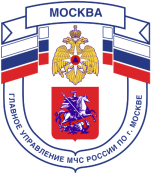 Главное управление МЧС России по г. МосквеУправление по Новомосковскому и Троицкому АО. Москва, ул. Голубинская, д. 6А, тел.+7(495)421-83-17, email:mchs.nitao@mail.ruЕще раз напоминаем, как действовать при пожаре:При обнаружении возгорания реагируйте на пожар быстро, используя все доступные способы для тушения огня (песок, воду, огнетушители, брезент и плотные ткани). Если потушить огонь в кратчайшее время невозможно, вызовите пожарную охрану. При эвакуации горящие помещения и задымленные места проходите быстро, задержав дыхание, защитив нос и рот влажной плотной тканью. В сильно задымленном помещении передвигайтесь ползком или, пригнувшись (в прилегающем к полу пространстве чистый воздух сохраняется дольше). Отыскивая пострадавших, окликните их. Если на человеке загорелась одежда, помогите сбросить ее, либо набросьте на горящего любое покрывало и плотно прижмите. Если доступ воздуха ограничен, горение быстро прекратится. Не давайте человеку с горящей одеждой бежать. Не подходите к взрывоопасным предметам и не трогайте их. При угрозе взрыва ложитесь на живот, защищая голову руками, дальше от окон, застекленных дверей, проходов, лестниц. Если произошел взрыв, примите меры к недопущению пожара и паники, окажите первую медицинскую помощь пострадавшим. Граждане! Неосторожное обращение с огнем ведет к пожарам. Не подвергайте себя опасности. Не курите лежа в постели. Не пользуйтесь самодельными обогревателями. Следите за чистотой дымоходов, исправностью газового оборудования и электропроводки. Заметив пламя и дым, звоните в службу спасения 101. Телефон доверия ГУ МЧС России по г.Москве: +7(495) 637-22-22.Официальный интернет сайт МЧС России - mchs.qov.ru.Отдел надзорной деятельности Управления по Новомосковскому и Троицкому АО ГУ МЧС по г. Москве (ndnaoitao@yandex.ru)Тел. пожарной охраны – 01 или 101